Poradenství pro německé a české zaměstnance a zaměstnavatele,kteří hledají práci či zaměstnance v obou zemích.Informace o volných místech v Německu.Německo český poradenský den v    Liberci  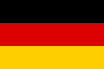 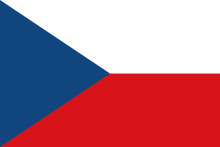 Poradenství se koná mezi 9:00 – 12:00 hodinou po předchozím objednání:   veronika.dobiasova@lb.mpsv.cz nebo +420 950 132 443Neobjednaným zájemcům nemusí být poskytnuto poradenství!Kdy:         	27. 01. 2016 (st.)	Kde:             ÚP ČR, krajská pobočka v Liberci, Dr. Milady Horákové 580/7, LiberecNa Vaše dotazy bude odpovídat česká a německá EURES poradkyně. Aktuální informace najdete na: www.eures-triregio.euZnalost německého jazyka je podmínkou!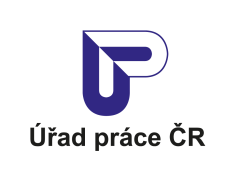 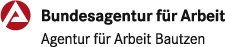 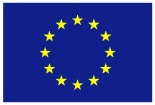                                                                                                                                      S podporou EU